ДУМА молчановского РАЙОНА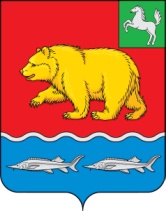 Томской области02.03.2023                                                                                                            № 5с. МолчановоО назначении публичных слушаний по проекту решения «О внесении изменений в Устав муниципального образования «Молчановский  район» Томской области»В соответствии со статьей 28, частями 3 и 4 статьи 44 Федерального закона от 6 октября 2003 года № 131-ФЗ «Об общих принципах организации местного самоуправления в Российской Федерации», статьей 14, подпунктом 1 пункта 1 статьи 22 Устава муниципального образования «Молчановский  район» Томской области, Дума Молчановского районаРЕШИЛА:1. Принять в первом чтении проект решения Думы Молчановского района «О внесении изменений в Устав муниципального образования «Молчановский  район» Томской области»» согласно приложению к настоящему решению.2. Официально опубликовать (обнародовать) проект решения Думы Молчановского района «О внесении изменений в Устав муниципального образования «Молчановский  район» Томской области»» в официальном печатном издании «Вестник Молчановского района».3. Провести публичные слушания по проекту решения Думы Молчановского района «О внесении изменений в Устав муниципального образования «Молчановский  район» Томской области»» 20 марта 2023 года в 10 часов 00 минут в здании Администрации Молчановского района (большой зал) в форме собрания заинтересованных жителей Молчановского района, обладающих избирательным правом, с участием депутатов Думы Молчановского района, Главы Молчановского района.4. Создать временную комиссию Думы Молчановского района по организации публичных слушаний по проекту решения Думы Молчановского района «О внесении изменений в Устав муниципального образования «Молчановский  район» Томской области»» в составе: Игнатенко А.М., Больбаса В.С., Волкова Д.Н., Палосона В.Ю.5. Предложения граждан по проекту решения Думы Молчановского района «О внесении изменений в Устав муниципального образования «Молчановский  район» Томской области»» учитываются в соответствии с Положением о порядке организации и проведения публичных слушаний по вопросам местного значения, утвержденным решением Думы Молчановского района от 20.10.2005 г. № 4.6. Установить, что с материалами, относящимися к вопросу публичных слушаний, граждане вправе ознакомиться во временной комиссии Думы Молчановского района в рабочие дни до дня проведения публичных слушаний в кабинете № 11 Думы Молчановского района.7. Настоящее решение вступает в силу с момента его официального опубликования.Председатель ДумыМолчановского района                                                                   С.В. Меньшова Глава Молчановского района                                                         Ю.Ю. СальковПриложение к решению думы Молчановского района от 02.03.2023 № 5Проект решения Думы Молчановского района «О внесении изменений в Устав муниципального образования «Молчановский  район» Томской области»»В целях приведения Устава муниципального образования «Молчановский  район» Томской области в соответствие с законодательством, Дума Молчановского района РЕШИЛА:1. Внести в Устав муниципального образования «Молчановский  район» Томской области, принятый решением Думы Молчановского района от 8 декабря 2005 № 16, следующие изменения:1) в статье 35.1:а) абзац 1 пункта 3 изложить в следующей редакции:«3. Контрольно-счетный орган муниципального образования образуется в составе председателя и аппарата контрольно-счетного органа. В составе контрольно-счетного органа может быть предусмотрена одна должность заместителя председателя контрольно-счетного органа муниципального образования, а также должности аудиторов контрольно-счетного органа.»;б) абзац 2 пункта 3 изложить в следующей редакции:«Штатная численность контрольно-счетного органа определяется решением Думы Молчановского района по представлению председателя контрольно-счетного органа с учетом необходимости выполнения возложенных законодательством полномочий, обеспечения организационной и функциональной независимости контрольно-счетного органа.»,2) статью 27 дополнить новым абзацем четырнадцатым следующего содержания:«Полномочия депутата Думы Молчановского района прекращаются досрочно решением Думы Молчановского района в случае отсутствия депутата без уважительных причин на всех заседаниях Думы Молчановского района в течение шести месяцев подряд.».2. Направить настоящее решение на государственную регистрацию в порядке, предусмотренном Федеральным законом от 21 июля 2005 года 
№ 97-ФЗ «О государственной регистрации уставов муниципальных образований».3. Опубликовать настоящее решение в официальном печатном издании «Вестник Молчановского района» и разместить на официальном сайте муниципального образования «Молчановский район» (http://www.molchanovo.ru/) после его государственной регистрации. 4. Настоящее решение вступает в силу после его официального опубликования.Председатель ДумыМолчановского района                                                                  С.В. МеньшоваГлава Молчановского района                                                       Ю.Ю. Сальков